13.12.2021Тема: Проводники, полупроводники и непроводники электричестваХод урока:Изучите материал параграфа 31, запишите в тетради определения проводников, полупроводников, непроводников, а также ниже представленную схему

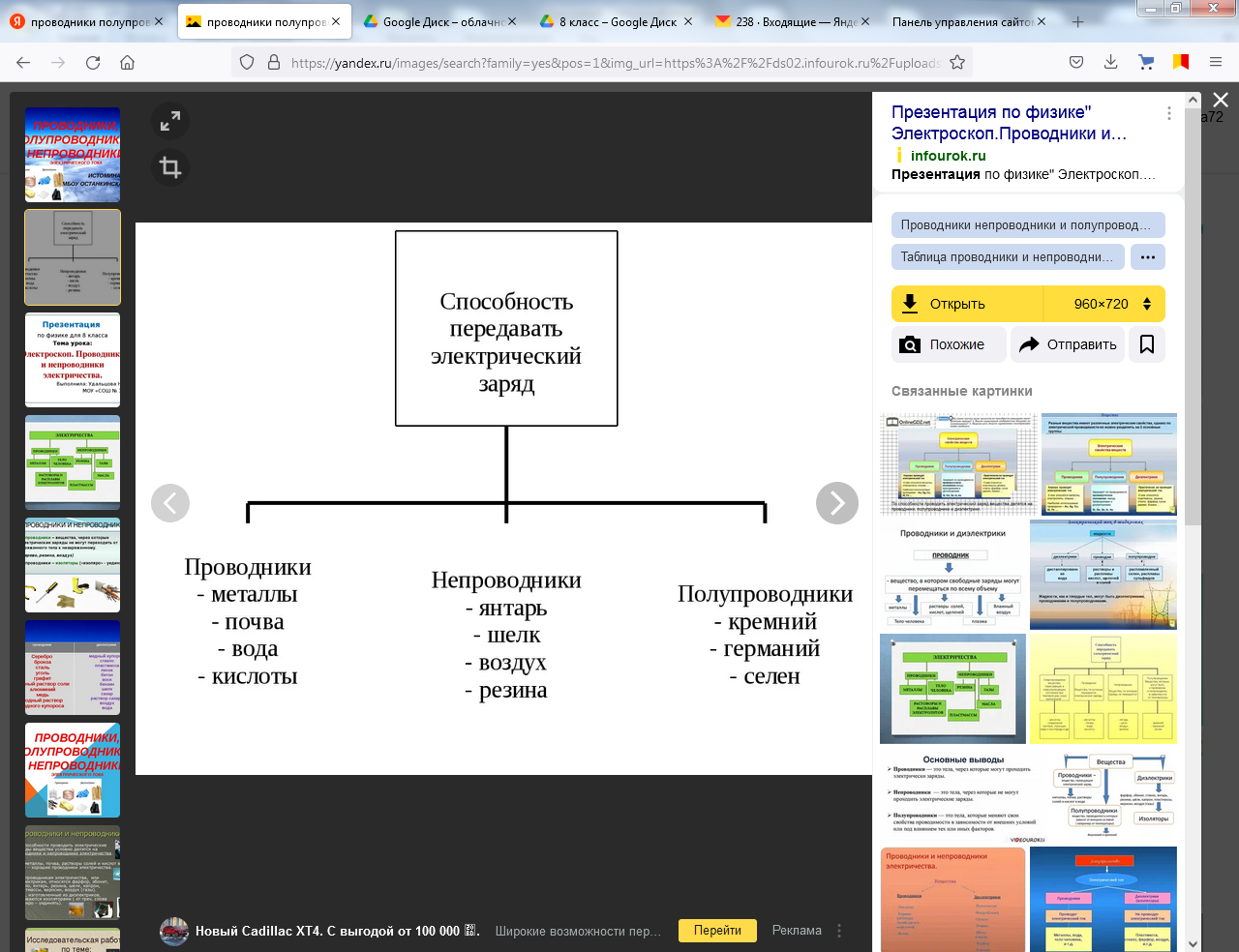 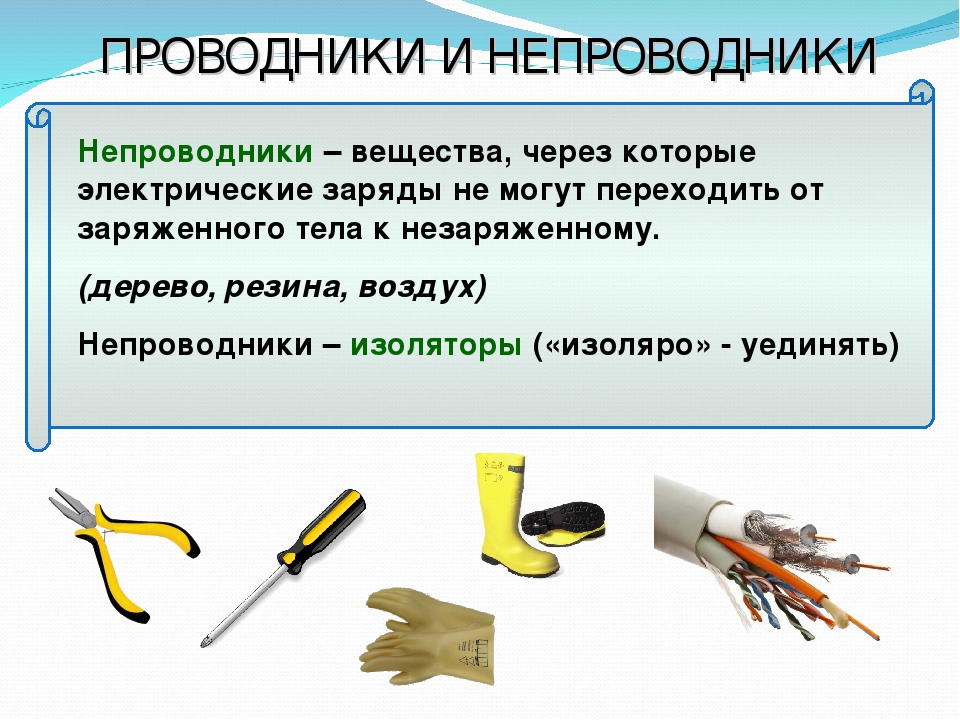 Выполните письменно упражнение 22 на странице 93 учебникаЗадания высылать на почту selezneva72@yandex.ru не позднее 16.00 ч